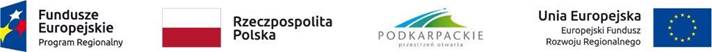 RPO .FF .22.001 - N3_547 System wykrywania zmian przerzutowych w niskodawkowych obrazach RTG-TK z użyciem metod uczenia maszynowego.OGŁOSZENIE O UDZIELANYM ZAMÓWIENIUZnak sprawy: NA/O/198/2022 Rzeszów, 2022-07-26Zamówienie o wartości poniżej progu stosowania ustawy z dnia 11 września 2019 roku Prawo zamówień publicznych (t.j. Dz.U. z 2021r. poz. 1129 z późn. zm.)Osoba prowadząca postępowanie: mgr Katarzyna Kaczorowska -  tel. (017) 8653535 e-mail kaczork@prz.edu.plII. OPIS PRZEDMIOTU ZAMÓWIENIAZamawiający nie dopuszcza składanie ofert częściowych i częściowy wybór ofert.Części nie mogą być dzielone przez wykonawców, oferty nie zawierające pełnego zakresu przedmiotu zamówienia określonego w zadaniu częściowym zostaną odrzucone.Określając przedmiot zamówienia poprzez wskazanie nazw handlowych, dopuszczamy jednocześnie wszelkie ich odpowiedniki rynkowe nie gorsze niż wskazane. Parametry wskazanego przez nas standardu przedstawiają warunki techniczne, eksploatacyjne, użytkowe, funkcjonalne Natomiast wskazana marka lub nazwa handlowa określa klasę produktu, a nie konkretnego producenta. W przypadku zaproponowania przez Wykonawcę w ofercie produktów - równoważnych - informujemy, że w trakcie badania i oceny ofert Zamawiający może żądać dostarczenia próbek tych produktów - w celu przeprowadzenia badania ich równoważności. Tu należy zaznaczyć, iż ocena równoważności przedmiotowych próbek będzie przeprowadzana przez niezależną instytucję, która wykonuje tego typu analizy. W związku z tym, iż ciężar udowodnienia równoważności zaproponowanego produktu spoczywa na Wykonawcy - badanie równoważności zaproponowanych produktów przez uprawnioną do tego instytucję odbędzie się na koszt Wykonawcy. Dodatkowo, Wykonawcy proponujący produkty równoważne mają dysponować polskojęzycznymi kartami charakterystyk tychże produktów. Powyższe działania mają nas ustrzec przed zaproponowaniem w ofercie produktów nieodpowiadających parametrami produktom wskazanym przez Zamawiającego w szczegółowym opisie przedmiotu zamówienia.III. TERMIN REALIZACJIRPO .FF .22.001 - N3_547 System wykrywania zmian przerzutowych w niskodawkowych obrazach RTG-TK z użyciem metod uczenia maszynowego.Zał.1FORMULARZ OFERTYna wykonanie Dostawy NA/O/198/2022I. Nazwa i adres ZAMAWIAJĄCEGO:POLITECHNIKA RZESZOWSKAAl. Powstańców Warszawy 12 35-959 RzeszówSprawę prowadzi:   mgr Katarzyna KaczorowskaII. Nazwa przedmiotu zamówienia:Dostawa sprzętu: macierz dysków sieciowych i nośników danychIII. Tryb postępowania: Zapytanie ofertowe.IV. Nazwa i adres WYKONAWCY.......................................................................................................................................................................................................................................................................................................................................................                                                                                                                                                 (pieczęć Wykonawcy) Oferuję wykonanie przedmiotu zamówienia za:2. Deklaruję ponadto:termin wykonania zamówienia: 14 dni od daty udzielenia zamówienia,warunki płatności : do 14 dni,okres gwarancji.............................................................,...................................................................,3. Oświadczam, że:zapoznałem się z opisem przedmiotu zamówienia i nie wnoszę do niego zastrzeżeń.  zapoznaliśmy się z projektem umowy i nie wnosimy do niego uwagzwiązani jesteśmy ofertą do 30 dniw razie wybrania naszej oferty zobowiązujemy się do podpisania umowy na warunkach zawartych w specyfikacji, w miejscu i terminie określonym przez Zamawiającego.Oświadczam, że wypełniłem obowiązki informacyjne przewidziane w art. 13 lub art. 14 RODO wobec osób fizycznych, od których dane osobowe bezpośrednio lub pośrednio pozyskałem w celu ubiegania się o udzielenie zamówienia publicznego w niniejszym postępowaniu.* /Jeśli nie dotyczy wykreślić/* W przypadku gdy wykonawca nie przekazuje danych osobowych innych niż bezpośrednio jego dotyczących lub zachodzi wyłączenie stosowania obowiązku informacyjnego, stosownie do art. 13 ust. 4 lub art. 14 ust. 5 RODO treści oświadczenia wykonawca nie składa (usunięcie treści oświadczenia przez jego wykreślenie).4. Oświadczam, że: podlegam 	wykluczeniu na podstawie art. 7 ust. 1 ustawy z dnia 13 kwietnia 2022 r. o szczególnych rozwiązaniach w zakresie przeciwdziałania wspieraniu agresji na Ukrainę oraz służących ochronie bezpieczeństwa narodowego,   nie podlegam wykluczeniu na podstawie art. 7 ust. 1 ustawy z dnia 13 kwietnia 2022 r. o szczególnych rozwiązaniach w zakresie przeciwdziałania wspieraniu agresji na Ukrainę oraz służących ochronie bezpieczeństwa narodowego.5. Ofertę niniejszą składam na kolejno ponumerowanych stronach.6. Załącznikami do niniejszego formularza stanowiącymi integralną część oferty są:..........................................................................................................................................................................................................*) niepotrzebne skreślić................................dn. ............................           ..............................................................           podpisy i pieczęcie osób upoważnionychdo reprezentowania WykonawcyI. ZAMAWIAJĄCYPolitechnika Rzeszowska im. I. Łukasiewiczaal. Powstańców Warszawy 1235-959 Rzeszów NIP: 813-026-69-99OpisTemat: Dostawa sprzętu: macierz dysków sieciowych i nośników danychWspólny Słownik Zamówień: 31710000-6 - Sprzęt elektroniczny Opis: Specyfikacja1) Macierz dysków sieciowych - 1 szt. Procesor	czterordzeniowy,	64-bitowy x86Koprocesor arytmetyczny FPU - takPamięć systemowa	min. 8 GB SO-DIMM DDR3LPamięć flash	min. 512MB (ochrona systemu operacyjnego przed podwójnych rozruchem)Wnęka dysków	min. 4 dyski 3,5-calowe SATA 6 Gb/s, 3 Gb/sZainstalowane dyski: min 2 x 6 TB, - zamontowane dyski musza być wymienione na liście zgodności dysków rekomendowanych przez producenta Obsługa przyspieszenia pamięci podręcznej SSD	Port Gigabit sieci Ethernet (RJ45)	min. 2Wake on LAN (WOL)	Ramka Jumbo	Port USB 2.0	min. 2Port USB 3.2 Gen 1	min.2Czujnik podczerwieni	 takWyjście HDMI	min. 1, (do 1080p)Kształt	TowerWskaźniki LED	min. Zasilanie/stan, LAN, USB, HDD1-4Zasilacz	90W adapter (12VDC), 100-240VACPobór mocy: Tryb uśpienia HDD	max 16 WWentylator	min. 1 x 120 mm, 12 V prądu stałegoOstrzeżenie systemowe 	BrzęczykZłącze bezpieczeństwa takUrządzenie musi być dostarczone i uruchomione w siedzibie zamawiającego przez wykwalifikowany personel dostawcy, zamawiający nie dopuszcza dostawy przesyłką, np. kurierem2) Dyski twarde HDD do przechowywania danych - 6 szt.Dysk przeznaczony do przechowywania danych,  Inteligentne zarządzanie komendami równoczesnego zapisu NCQ, system kontroli obrotów , funkcja zapobiegania spadkom wydajności podczas odzyskiwania danych, technologia podwójnego uruchamiania, kompatybilny z NAS, min. gwarancja producenta:	60 miesięcy w serwisiePojemność:	min. 6 TBRodzaj obudowy:	3,5"Interfejs:	SATA 6Gb/sWielkość bufora:	min. 256 MBBajty na sektor:	512Szybkość transmisji urządzenia:	min. 600 MBps (zewnętrzna)Szybkość wewnętrzna danych:	min. 255 MBpsPrędkość obrotowa:	min. 7200 obr/min NiezawodnośćMTBF:	min. 2 miliony godzinyPraca 24x7:	TakBłędy nienaprawialne:	max. 1 na 10^15Interfejsy:	min. 1 x SATA 6 Gb/sZużycie energii:	max. 7 wat (odczyt),  6 wat (bezczynność)Zgodność z normami:	RoHS3) Dyski twarde SSD do przechowywania danych - 6 szt.dysk wewnętrzny SSD do ciągłej pracy 24x7, 3D NAND Technology o minimalnej gwarancji producenta	60 miesięcy w serwisiePojemność:	min. 2 TBRodzaj obudowy:	2,5"Wysokość:	max. 7 mmWytrzymałość SSD:	min. 1300 TBSzybkość transmisji urządzenia:	min. 600 MBps (zewnętrzna)Szybkość wewnętrzna danych:	min. 560 MBps (odczyt) / 530 MBps (zapis)Odczyt losowy 4 KB:	min. 95000 IOPSZapis losowy 4KB:	min. 85000 IOPS NiezawodnośćMTBF:	min. 2 miliony godzinyPraca 24x7:	Tak Rozszerzenie i łącznośćInterfejsy:	1 x SATA 6 Gb/sKompatybilna Wnęka:	2,5"Zużycie energii:	max. 60 mW (aktywny), 3000 mW (odczyt), 3750 wat (zapis), 56 mW (stan uśpienia)Zgodność z normami:	UL, TUV, VCCI, BSMI, FCC, KC, MoroccoOdporność na wstrząsy (w stanie spoczynku):	min. 1500 g @ półokres sinusoidy 0,5 msOdporność na drgania (podczas pracy):	min. 5 g @ 10-2000 HzOdporność na drgania (w stanie spoczynku):	min.  4.9 g @ 7-800 Hz4) Zasilacz awaryjny do macierzy dyskowych - 1 szt. Kształt napięcia wyjściowego -Sinusoida pełnaMoc skuteczna min. 540 WMoc pozorna min. 890 VACzas podtrzymania dla obciążenia 100% min.1 minutaCzas podtrzymania dla obciążenia 50% min.7 minutCzas przełączania max. 4 msŚredni czas ładowania max. 8hArchitektura Line-interactive - takObudowa Tower - takZimny start TakAutomatyczna regulacja napięcia (AVR) TakGniazda schuko min. 6Gniazda RJ-11/RJ-45 (Combo) Tak, wejście i wyjścieOchrona telefonu/sieciZasilacz  musi być dostarczony i uruchomiony w siedzibie zamawiającego przez wykwalifikowany personel dostawcy, zamawiający nie dopuszcza dostawy przesyłką , np. kurierem5) Dyski twarde zewnętrzne SSD do wymiany i przenoszenia danych - 15 szt.Dysk SSD - zewnętrzny (przenośne), o funkcjonalnościach: Rozpoznawanie odcisków palców, odporność na wstrząsy, autoryzacja hasła, podatny na USB Attached SCSI Protocol (UASP), V-NAND Technology, 256-bit AESPojemność:	min. 1 TBKodowanie sprzętu:	TakAlgorytm kodowania:	min. 256 bitów AESInterfejs:	USB min. 3.2 Gen 2Waga:	max. 55 g WydajnośćSzybkość transmisji interfejsu:	min. 10,0 Gb/sSzybkość maksymalna transmisji danych:	min. 1050 MB/sInterfejsy:	min. 1 x USB 3.2 Gen 2 - USB-C 24 pinŹródło zasilania:	Szyna USBZgodność z normami:	UL, TUV, VCCI, C-Tick, BSMI, CB, IC, FCC, KC, RoHS2, EAC, UASP (USB Attached SCSI Protocol)6) Pendrive dla akwizycji i wymiany danych 30 szt. Typ produktu:	Pendrive USB z metalowym kółkiem  na klucze, zatyczką ochronną, trybem UASP, oświetleniem LED transferu danych, gwarancją producenta min. 60 miesięcy w serwisie Pojemność pamięci masowej:	min. 128 GBPrędkość odczytu:	Do min.  420 MB/sTyp interfejsu:	USB 3.2 Gen 1Wymiary maksymalne:Szerokość:	22 mmGłębokość:	60 mmWysokość:	9 mmZamawiający nie dopuszcza składania ofert wariantowych. 14 dni od daty udzielenia zamówienia IV. OPIS SPOSOBU PRZYGOTOWANIA OFERTYOferta musi być sporządzona według wzoru formularza oferty stanowiącego załącznik nr 1 do niniejszego ogłoszenia.Do oferty należy dołączyć szczegółową wycenę zawierającą ceny jednostkowe brutto za poszczególne pozycje składających się na całość zadania wraz z informacjami o nazwie producenta oraz numerami katalogowymi oferowanych produktów. Do oferty należy dołączyć Broszury produktowe/katalogi produktowy/specyfikacja techniczna oferowanego urządzenia potwierdzająca spełnienie wszystkich parametrów określonych przez zamawiającego w ogłoszeniu o udzielanym zamówieniu.- Dokumenty należy dołączyć w języku polskim Do oferty należy dołączyć aktualny odpis z właściwego rejestru lub z centralnej ewidencji i informacji o działalności gospodarczej. W przypadku podmiotów zagranicznych: Do oferty należy dołączyć dokument potwierdzający, że nie otwarto jego likwidacji ani nie ogłoszono upadłościDodatkowe informację:Wykonawca może złożyć tylko jedną ofertę.6. Treść oferty musi odpowiadać treści niniejszego ogłoszenia 7. Zamawiający nie przewiduje zwrotu kosztów udziału w postępowaniu.8. Oferta wraz ze stanowiącymi jej integralną część załącznikami musi być sporządzona przez Wykonawcę ściśle według postanowień niniejszego ogłoszenia9. Oferta i wszystkie załączniki muszą być sporządzona w języku polskim, zrozumiale i czytelnie, napisane komputerowo lub nieścieralnym atramentem.10. Oferta musi być podpisana przez osobę uprawnioną do reprezentowania Wykonawcy, zgodnie z formą reprezentacji określoną w dokumentach rejestrowych, lub przez osobę posiadającą ważne pełnomocnictwo, które należy dołączyć do składanej oferty.Zamawiający dopuszcza podpisanie oferty elektronicznie przez osobę uprawnioną do reprezentowania Wykonawcy zgodnie z formą reprezentacji określoną w dokumentach rejestrowych, lub przez osobę posiadającą ważne pełnomocnictwo, które należy dołączyć do składanej oferty.Oferta powinna zawierać:Dane teleadresowe firmy - numer NIP , REGON firmy itp.Wskazanie osoby do kontaktu w sprawie oferty (numer telefonu i e-mail).Proponowaną cenę brutto za realizację zamówienia.Oferta złożona przez wykonawcę nie jest ofertą w rozumieniu KC.IV. OPIS SPOSOBU PRZYGOTOWANIA OFERTYOferta musi być sporządzona według wzoru formularza oferty stanowiącego załącznik nr 1 do niniejszego ogłoszenia.Do oferty należy dołączyć szczegółową wycenę zawierającą ceny jednostkowe brutto za poszczególne pozycje składających się na całość zadania wraz z informacjami o nazwie producenta oraz numerami katalogowymi oferowanych produktów. Do oferty należy dołączyć Broszury produktowe/katalogi produktowy/specyfikacja techniczna oferowanego urządzenia potwierdzająca spełnienie wszystkich parametrów określonych przez zamawiającego w ogłoszeniu o udzielanym zamówieniu.- Dokumenty należy dołączyć w języku polskim Do oferty należy dołączyć aktualny odpis z właściwego rejestru lub z centralnej ewidencji i informacji o działalności gospodarczej. W przypadku podmiotów zagranicznych: Do oferty należy dołączyć dokument potwierdzający, że nie otwarto jego likwidacji ani nie ogłoszono upadłościDodatkowe informację:Wykonawca może złożyć tylko jedną ofertę.6. Treść oferty musi odpowiadać treści niniejszego ogłoszenia 7. Zamawiający nie przewiduje zwrotu kosztów udziału w postępowaniu.8. Oferta wraz ze stanowiącymi jej integralną część załącznikami musi być sporządzona przez Wykonawcę ściśle według postanowień niniejszego ogłoszenia9. Oferta i wszystkie załączniki muszą być sporządzona w języku polskim, zrozumiale i czytelnie, napisane komputerowo lub nieścieralnym atramentem.10. Oferta musi być podpisana przez osobę uprawnioną do reprezentowania Wykonawcy, zgodnie z formą reprezentacji określoną w dokumentach rejestrowych, lub przez osobę posiadającą ważne pełnomocnictwo, które należy dołączyć do składanej oferty.Zamawiający dopuszcza podpisanie oferty elektronicznie przez osobę uprawnioną do reprezentowania Wykonawcy zgodnie z formą reprezentacji określoną w dokumentach rejestrowych, lub przez osobę posiadającą ważne pełnomocnictwo, które należy dołączyć do składanej oferty.Oferta powinna zawierać:Dane teleadresowe firmy - numer NIP , REGON firmy itp.Wskazanie osoby do kontaktu w sprawie oferty (numer telefonu i e-mail).Proponowaną cenę brutto za realizację zamówienia.Oferta złożona przez wykonawcę nie jest ofertą w rozumieniu KC.IV. OPIS SPOSOBU PRZYGOTOWANIA OFERTYOferta musi być sporządzona według wzoru formularza oferty stanowiącego załącznik nr 1 do niniejszego ogłoszenia.Do oferty należy dołączyć szczegółową wycenę zawierającą ceny jednostkowe brutto za poszczególne pozycje składających się na całość zadania wraz z informacjami o nazwie producenta oraz numerami katalogowymi oferowanych produktów. Do oferty należy dołączyć Broszury produktowe/katalogi produktowy/specyfikacja techniczna oferowanego urządzenia potwierdzająca spełnienie wszystkich parametrów określonych przez zamawiającego w ogłoszeniu o udzielanym zamówieniu.- Dokumenty należy dołączyć w języku polskim Do oferty należy dołączyć aktualny odpis z właściwego rejestru lub z centralnej ewidencji i informacji o działalności gospodarczej. W przypadku podmiotów zagranicznych: Do oferty należy dołączyć dokument potwierdzający, że nie otwarto jego likwidacji ani nie ogłoszono upadłościDodatkowe informację:Wykonawca może złożyć tylko jedną ofertę.6. Treść oferty musi odpowiadać treści niniejszego ogłoszenia 7. Zamawiający nie przewiduje zwrotu kosztów udziału w postępowaniu.8. Oferta wraz ze stanowiącymi jej integralną część załącznikami musi być sporządzona przez Wykonawcę ściśle według postanowień niniejszego ogłoszenia9. Oferta i wszystkie załączniki muszą być sporządzona w języku polskim, zrozumiale i czytelnie, napisane komputerowo lub nieścieralnym atramentem.10. Oferta musi być podpisana przez osobę uprawnioną do reprezentowania Wykonawcy, zgodnie z formą reprezentacji określoną w dokumentach rejestrowych, lub przez osobę posiadającą ważne pełnomocnictwo, które należy dołączyć do składanej oferty.Zamawiający dopuszcza podpisanie oferty elektronicznie przez osobę uprawnioną do reprezentowania Wykonawcy zgodnie z formą reprezentacji określoną w dokumentach rejestrowych, lub przez osobę posiadającą ważne pełnomocnictwo, które należy dołączyć do składanej oferty.Oferta powinna zawierać:Dane teleadresowe firmy - numer NIP , REGON firmy itp.Wskazanie osoby do kontaktu w sprawie oferty (numer telefonu i e-mail).Proponowaną cenę brutto za realizację zamówienia.Oferta złożona przez wykonawcę nie jest ofertą w rozumieniu KC.V. KRYTERIA OCENY OFERTPrzy ocenie i porównaniu ofert zastosowane będą następujące kryteria: Cena 100% Ocena złożonych ofert w zakresie kryterium „Cena” zostanie dokonana na podstawie podanej przez Wykonawcę całkowitej ceny brutto. Oferty zostaną ocenione przy zastosowaniu poniższego wzoru:	                                                   cena najniższaLiczba pkt. oferty ocenianej =Kc = -------------------------------- x max liczby punktów                                                           cena oferty ocenianejCena musi być podana w złotych polskich cyfrą i słownie. W przypadku rozbieżności pomiędzy wartością wyrażoną cyfrą, a podaną słownie, jako wartość właściwa zostanie przyjęta wartość podana słownie..Zamawiający udzieli zamówienia wykonawcy, którego oferta uzyskała najwyższą ocenę.V. KRYTERIA OCENY OFERTPrzy ocenie i porównaniu ofert zastosowane będą następujące kryteria: Cena 100% Ocena złożonych ofert w zakresie kryterium „Cena” zostanie dokonana na podstawie podanej przez Wykonawcę całkowitej ceny brutto. Oferty zostaną ocenione przy zastosowaniu poniższego wzoru:	                                                   cena najniższaLiczba pkt. oferty ocenianej =Kc = -------------------------------- x max liczby punktów                                                           cena oferty ocenianejCena musi być podana w złotych polskich cyfrą i słownie. W przypadku rozbieżności pomiędzy wartością wyrażoną cyfrą, a podaną słownie, jako wartość właściwa zostanie przyjęta wartość podana słownie..Zamawiający udzieli zamówienia wykonawcy, którego oferta uzyskała najwyższą ocenę.V. KRYTERIA OCENY OFERTPrzy ocenie i porównaniu ofert zastosowane będą następujące kryteria: Cena 100% Ocena złożonych ofert w zakresie kryterium „Cena” zostanie dokonana na podstawie podanej przez Wykonawcę całkowitej ceny brutto. Oferty zostaną ocenione przy zastosowaniu poniższego wzoru:	                                                   cena najniższaLiczba pkt. oferty ocenianej =Kc = -------------------------------- x max liczby punktów                                                           cena oferty ocenianejCena musi być podana w złotych polskich cyfrą i słownie. W przypadku rozbieżności pomiędzy wartością wyrażoną cyfrą, a podaną słownie, jako wartość właściwa zostanie przyjęta wartość podana słownie..Zamawiający udzieli zamówienia wykonawcy, którego oferta uzyskała najwyższą ocenę.VI.TERMINY PŁATNOŚCIWynagrodzenie zostanie wypłacone w terminie do 14 dni od daty otrzymania przez zamawiającego poprawnie wystawionej przez Wykonawcę faktury VAT.VI.TERMINY PŁATNOŚCIWynagrodzenie zostanie wypłacone w terminie do 14 dni od daty otrzymania przez zamawiającego poprawnie wystawionej przez Wykonawcę faktury VAT.VI.TERMINY PŁATNOŚCIWynagrodzenie zostanie wypłacone w terminie do 14 dni od daty otrzymania przez zamawiającego poprawnie wystawionej przez Wykonawcę faktury VAT.VII. MIEJSCE I TERMIN SKŁADANIA OFERTOfertę należy przygotować w wersji elektronicznej i przesłać odpowiednio drogą e-mailową na adres kaczork@prz.edu.pl W tytule wiadomości należy podać numer postępowania - NA/O/198/2022” Otrzymanie oferty zostanie potwierdzone niezwłocznie w e- mailu zwrotnym.W przypadku braku ww. danych w tytule wiadomości, zamawiający nie ponosi odpowiedzialności za zdarzenia mogące wyniknąć z powodu tego braku, np. przypadkowe otwarcie oferty przed wyznaczonym terminem otwarcia lub nieotwarcie w trakcie sesji otwarcia ofert.Oferty złożone po terminie zostaną odrzucone.Miejsce i termin składania ofert: oferty należy odpowiednio drogą 
e-mailową na adres kaczork@prz.edu.pl  do dnia  2022-08-04 do godz. 10:00Otwarcie ofert nastąpi w dniu: 2022-08-04 do godz. 10:15Termin związania ofertą: 30 dniVII. MIEJSCE I TERMIN SKŁADANIA OFERTOfertę należy przygotować w wersji elektronicznej i przesłać odpowiednio drogą e-mailową na adres kaczork@prz.edu.pl W tytule wiadomości należy podać numer postępowania - NA/O/198/2022” Otrzymanie oferty zostanie potwierdzone niezwłocznie w e- mailu zwrotnym.W przypadku braku ww. danych w tytule wiadomości, zamawiający nie ponosi odpowiedzialności za zdarzenia mogące wyniknąć z powodu tego braku, np. przypadkowe otwarcie oferty przed wyznaczonym terminem otwarcia lub nieotwarcie w trakcie sesji otwarcia ofert.Oferty złożone po terminie zostaną odrzucone.Miejsce i termin składania ofert: oferty należy odpowiednio drogą 
e-mailową na adres kaczork@prz.edu.pl  do dnia  2022-08-04 do godz. 10:00Otwarcie ofert nastąpi w dniu: 2022-08-04 do godz. 10:15Termin związania ofertą: 30 dniVII. MIEJSCE I TERMIN SKŁADANIA OFERTOfertę należy przygotować w wersji elektronicznej i przesłać odpowiednio drogą e-mailową na adres kaczork@prz.edu.pl W tytule wiadomości należy podać numer postępowania - NA/O/198/2022” Otrzymanie oferty zostanie potwierdzone niezwłocznie w e- mailu zwrotnym.W przypadku braku ww. danych w tytule wiadomości, zamawiający nie ponosi odpowiedzialności za zdarzenia mogące wyniknąć z powodu tego braku, np. przypadkowe otwarcie oferty przed wyznaczonym terminem otwarcia lub nieotwarcie w trakcie sesji otwarcia ofert.Oferty złożone po terminie zostaną odrzucone.Miejsce i termin składania ofert: oferty należy odpowiednio drogą 
e-mailową na adres kaczork@prz.edu.pl  do dnia  2022-08-04 do godz. 10:00Otwarcie ofert nastąpi w dniu: 2022-08-04 do godz. 10:15Termin związania ofertą: 30 dniVIII. BADANIE OFERTYW toku badania i oceny ofert, Zamawiający może żądać od Wykonawców wyjaśnień dotyczących treści złożonych ofert. Zamawiający poprawia w ofercie: oczywiste omyłki pisarskie, oczywiste omyłki rachunkowe z uwzględnieniem konsekwencji rachunkowych dokonanych poprawek, inne omyłki polegające na niezgodności oferty z zapisami niniejszego zapytania ofertowego, niepowodujące istotnych zmian w treści oferty, ZAMAWIAJĄCY ODRZUCI OFERTĘ1) Wykonawcy, który złożył więcej niż jedną ofertę w prowadzonym postępowaniu. 2) Treść złożonej oferty nie odpowiada warunkom postępowania. 3) Oferty złożone po terminieUNIEWAŻNIENIE POSTĘPOWANIAZamawiający zastrzega sobie prawo do unieważnienia niniejszego postępowania na każdym jego etapie bez podania przyczyny, o czym poinformuje niezwłocznie wszystkich Oferentów.Unieważnienia postępowania w sytuacji, kiedy cena za wykonanie zamówienia jest wyższa od kwoty, jaką Zamawiający może przeznaczyć na realizację zamówienia.VIII. BADANIE OFERTYW toku badania i oceny ofert, Zamawiający może żądać od Wykonawców wyjaśnień dotyczących treści złożonych ofert. Zamawiający poprawia w ofercie: oczywiste omyłki pisarskie, oczywiste omyłki rachunkowe z uwzględnieniem konsekwencji rachunkowych dokonanych poprawek, inne omyłki polegające na niezgodności oferty z zapisami niniejszego zapytania ofertowego, niepowodujące istotnych zmian w treści oferty, ZAMAWIAJĄCY ODRZUCI OFERTĘ1) Wykonawcy, który złożył więcej niż jedną ofertę w prowadzonym postępowaniu. 2) Treść złożonej oferty nie odpowiada warunkom postępowania. 3) Oferty złożone po terminieUNIEWAŻNIENIE POSTĘPOWANIAZamawiający zastrzega sobie prawo do unieważnienia niniejszego postępowania na każdym jego etapie bez podania przyczyny, o czym poinformuje niezwłocznie wszystkich Oferentów.Unieważnienia postępowania w sytuacji, kiedy cena za wykonanie zamówienia jest wyższa od kwoty, jaką Zamawiający może przeznaczyć na realizację zamówienia.VIII. BADANIE OFERTYW toku badania i oceny ofert, Zamawiający może żądać od Wykonawców wyjaśnień dotyczących treści złożonych ofert. Zamawiający poprawia w ofercie: oczywiste omyłki pisarskie, oczywiste omyłki rachunkowe z uwzględnieniem konsekwencji rachunkowych dokonanych poprawek, inne omyłki polegające na niezgodności oferty z zapisami niniejszego zapytania ofertowego, niepowodujące istotnych zmian w treści oferty, ZAMAWIAJĄCY ODRZUCI OFERTĘ1) Wykonawcy, który złożył więcej niż jedną ofertę w prowadzonym postępowaniu. 2) Treść złożonej oferty nie odpowiada warunkom postępowania. 3) Oferty złożone po terminieUNIEWAŻNIENIE POSTĘPOWANIAZamawiający zastrzega sobie prawo do unieważnienia niniejszego postępowania na każdym jego etapie bez podania przyczyny, o czym poinformuje niezwłocznie wszystkich Oferentów.Unieważnienia postępowania w sytuacji, kiedy cena za wykonanie zamówienia jest wyższa od kwoty, jaką Zamawiający może przeznaczyć na realizację zamówienia.IX. ODPOWIEDZI NA PYTANIA WYKONAWCÓW ORAZ ZMIANY TREŚCI OGŁOSZENIAKażdorazowo, w języku polskim, powołując się na numer ogłoszenia można kierować pytania do Zamawiającego na adres Zamawiającego, e-mailem: kaczork@prz.edu.plWykonawca może zwrócić się do Zamawiającego o wyjaśnienie treści niniejszego ogłoszenia. Zamawiający udzieli wyjaśnień niezwłocznie, jednak nie później niż na 2 dni przed upływem terminu składania ofert - pod warunkiem że wniosek o wyjaśnienie treści ogłoszenia wpłynął do Zamawiającego nie później niż do końca dnia, w którym upływa połowa wyznaczonego terminu składania ofert. Jeżeli wniosek o wyjaśnienie treści ogłoszenia wpłynął po upływie terminu składania wniosku, o którym mowa powyżej w niniejszym punkcie, lub dotyczy udzielonych wyjaśnień, Zamawiający może udzielić wyjaśnień albo pozostawić wniosek bez rozpoznania.Przedłużenie terminu składania ofert nie wpływa na bieg terminu składania wniosku, o którym mowa w pkt 2.Treść zapytań wraz z wyjaśnieniami Zamawiający przekazuje bez ujawniania źródła zapytania, na stronie internetowej: http://www.ogloszenia.propublico.pl/przW uzasadnionych przypadkach Zamawiający może przed upływem terminu składania ofert zmienić treść ogłoszenia. Dokonaną zmianę treści ogłoszenia Zamawiający udostępnia na stronie internetowej.IX. ODPOWIEDZI NA PYTANIA WYKONAWCÓW ORAZ ZMIANY TREŚCI OGŁOSZENIAKażdorazowo, w języku polskim, powołując się na numer ogłoszenia można kierować pytania do Zamawiającego na adres Zamawiającego, e-mailem: kaczork@prz.edu.plWykonawca może zwrócić się do Zamawiającego o wyjaśnienie treści niniejszego ogłoszenia. Zamawiający udzieli wyjaśnień niezwłocznie, jednak nie później niż na 2 dni przed upływem terminu składania ofert - pod warunkiem że wniosek o wyjaśnienie treści ogłoszenia wpłynął do Zamawiającego nie później niż do końca dnia, w którym upływa połowa wyznaczonego terminu składania ofert. Jeżeli wniosek o wyjaśnienie treści ogłoszenia wpłynął po upływie terminu składania wniosku, o którym mowa powyżej w niniejszym punkcie, lub dotyczy udzielonych wyjaśnień, Zamawiający może udzielić wyjaśnień albo pozostawić wniosek bez rozpoznania.Przedłużenie terminu składania ofert nie wpływa na bieg terminu składania wniosku, o którym mowa w pkt 2.Treść zapytań wraz z wyjaśnieniami Zamawiający przekazuje bez ujawniania źródła zapytania, na stronie internetowej: http://www.ogloszenia.propublico.pl/przW uzasadnionych przypadkach Zamawiający może przed upływem terminu składania ofert zmienić treść ogłoszenia. Dokonaną zmianę treści ogłoszenia Zamawiający udostępnia na stronie internetowej.IX. ODPOWIEDZI NA PYTANIA WYKONAWCÓW ORAZ ZMIANY TREŚCI OGŁOSZENIAKażdorazowo, w języku polskim, powołując się na numer ogłoszenia można kierować pytania do Zamawiającego na adres Zamawiającego, e-mailem: kaczork@prz.edu.plWykonawca może zwrócić się do Zamawiającego o wyjaśnienie treści niniejszego ogłoszenia. Zamawiający udzieli wyjaśnień niezwłocznie, jednak nie później niż na 2 dni przed upływem terminu składania ofert - pod warunkiem że wniosek o wyjaśnienie treści ogłoszenia wpłynął do Zamawiającego nie później niż do końca dnia, w którym upływa połowa wyznaczonego terminu składania ofert. Jeżeli wniosek o wyjaśnienie treści ogłoszenia wpłynął po upływie terminu składania wniosku, o którym mowa powyżej w niniejszym punkcie, lub dotyczy udzielonych wyjaśnień, Zamawiający może udzielić wyjaśnień albo pozostawić wniosek bez rozpoznania.Przedłużenie terminu składania ofert nie wpływa na bieg terminu składania wniosku, o którym mowa w pkt 2.Treść zapytań wraz z wyjaśnieniami Zamawiający przekazuje bez ujawniania źródła zapytania, na stronie internetowej: http://www.ogloszenia.propublico.pl/przW uzasadnionych przypadkach Zamawiający może przed upływem terminu składania ofert zmienić treść ogłoszenia. Dokonaną zmianę treści ogłoszenia Zamawiający udostępnia na stronie internetowej.X. Od rozstrzygnięcia Zamawiającego nie przysługuje odwołanie.  X. Od rozstrzygnięcia Zamawiającego nie przysługuje odwołanie.  X. Od rozstrzygnięcia Zamawiającego nie przysługuje odwołanie.  Dostawa sprzętu: macierz dysków sieciowych i nośników danychcenę netto:....................................zł.słownie netto: ...................................................................................................................................zł.cenę brutto:..................................zł.słownie brutto: ...................................................................................................................................zł.podatek VAT:...............................zł.słownie podatek VAT:........................................................................................................................zł.